8:30 a.m. Service - (BCP) Page 67The First Reading: Isaiah 6:1-3, 6-8Psalm: 65:1, 5-14  (Reading)The Holy Gospel: Luke 10:1-2010:30 a.m. Service See Handout Collect: Almighty God, by your grace alone we are accepted and called to your mission. Strengthen us by your Holy Spirit and make us worthy of our calling; awaken us to our role as servants and embolden us to serve you in the mission; through Jesus Christ our Lord, who is alive and reigns with you and the Holy Spirit, One God, now and for ever. Amen. Prayer Over the Gifts:  God of faithfulness, in every age you call men and women to make known your love.  May we who celebrate this eucharist today be so strengthened in the mission to which we are called, that we may always witness to your holy name.  This we pray in the name of Jesus Christ the Lord. Amen. Prayer After Communion: Let us Pray: God of our Salvation, your Spirit has given us new life, and you have nourished us with holy things. May we be living members of your Son Jesus Christ, and exercise the mission to which you have called us. This we pray in the name of Jesus Christ the Lord. Amen. Welcome to the Anglican Parish ofSt. John The EvangelistConception Bay South, NewfoundlandFebruary 23, 2020www.stjohntheevangelistnl.comFacebook: SJTE Topsail Twitter: @StJohnEvangOffice email:  sjtetopsail@nfld.net Office phone number: (709) 834-2336Rector’s Email:  jolenepeters1@gmail.comRector’s Cell: (709) 325-2366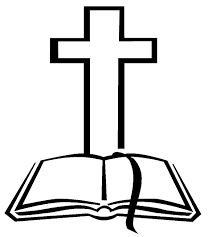 The bulletin has been given to the Glory of God and In Loving Memory of Our Family & FriendsByTed & Violet BarnesOur Parish Mission Statement We believe in nurturing a community of faith dedicated to inclusion, support and sharing the story of God's love with all people regardless of the stage of their spiritual journey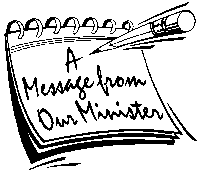 Dear Friends,I extend a warm welcome to you today as we celebrate Diocesan Mission Sunday. We have been called to become a more mission minded church, with less of an inward focus and more of an outward approach by bringing the good news beyond our doors and meeting people where they are in their walk in life. The time is now for us to reach beyond our doors and discover new ways of being the "church" within our community and beyond. We are all a part of the missional church and we all have a role to play both big and small.  I invite you to give some thought and put into action this week how you might reach out to someone you love, to a friend, a neighbour or a stranger in your midst and show them the love and good news of Christ that we celebrate together when we gather like this.  Your most powerful testimony, is how you treat others after the church service is over. Every Blessing,Reverend Jolene PRAY for: Malabar (South India)Tri-Diocesan IntercessionsParish of BrooklynRector-			The Rev. Isaac HutchingsParish of Buchans	Sunday Duties for Sunday, March 1st The SickIf you know someone that is sick and would like to be placed on the sick list, contact the Parish Office at 834-2336 or by emailing sjtetopsail@nfld.net Please ensure that you have their permission for their name to be printed in the bulletin before contacting the office. Please let us know when they should be removed from our prayer list. VOICES OF HOPE:  PWRDF STORY
Vestine lives in a community called Nyamicucu in a remote district of Rwanda.  The nearest hospital is a nine hour walk away.Vestine's neighbour is a Community Health Worker. When Vestine told her that she felt unwell, the Health Worker convinced her to have a check-up. She learned that she was pregnant and also confirmed her HIV status. She was able to take precautions to prevent mother-child transmission.In her seventh month, Vestine went into premature labour. Her neighbour called the district ambulance, provided by PWRDF through the All Mothers and Children Count program. The ambulance took her to the health centre where maternity services were available. When further complications arose, the ambulance took Vestine to the state-of-the-art Butaro hospital for an emergency C-section.Baby and Vestine are both healthy thanks to the interventions along the way.  High quality maternal and child health services means getting all the steps right. Continuum of care and the integration of services supported by PWRDF through its local partners allow Vestine and thousands of other Rwandan mothers to have safe and healthy births each year.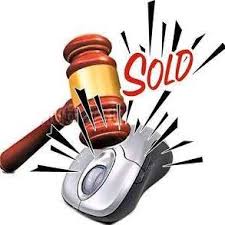 Online AuctionWe are planning to have an online auction during the months of March and April to fundraise for our parish. We have letters prepared to deliver to businesses seeking donations for this.If you are able to help deliver letters to businesses within CBS and beyond it would be greatly appreciated. You can pick the letters up at the back of the church or at the parish office from Monday-Thursday from 8am-1pm. There is a list of businesses that you can avail of from the parish office. Also, if you have a new item or a gift certificate and would like to donate to the auction, please contact the parish office at 834-2336.Thank you in advance for any help you can give to this endeavor!The CBS/Paradise Food Bank….….. is in need of the following items:  Cake Mixes, Kraft Dinner, Soups and Crackers!Bring along your items to our family service next week!2019 Income Tax ReceiptsAre now available in the back of the church and after today those left will be sent out in the mail. 160th AnniversaryThis year marks the 160th anniversary of our parish. We would like to have a committee in place to do some planning for events that will help us celebrate this important milestone in the life of our parish family. If you are interested in taking responsibility for or being a member of this committee please contact Reverend Jolene at 834-2336 or jolenepeters1@gmail.com Senior Choir NoticeThe Senior Choir will be practicing in the church on Sundays after the 10:30 a.m. service for one hour.  New members are always welcome.  Come along to practice after church.Ash Wednesday ServiceYou are invited to join us on Wednesday February 26th at 7:00pm for our service. Lenten Quiet Day On Saturday February 29th from 10am- 2pm. Talks will be “Knowing God’s Love for us”, “Keeping faith in troubling times” and “Our hope is found in Jesus”.  Lunch will be served and there is no cost for the day! Please do register for the day by Wednesday February 26 by calling 834-2336 or emailing Reverend Jolene at jolenepeters1@gmail.com Shrove Tuesday SupperThe ACW Shrove Tuesday Supper and Mini Bake Sale will take place this Tuesday, February 25th., at 6 p.m.  The meal consists of Baked Beans and Sausages with Pancakes.  Dessert, tea and coffee.   Cost is $12.00 per adult and $6.00 for children under 12.  For tickets please call Louise @ 834-7385 or Shirley @ 368-9504Joint Worship ServiceOn Sunday March 8th our parish will be joining together with the worshipping communities of All Saints, Foxtrap and St. Peter's, Upper Gullies for an evening of worship at 7:00pm. This will not be a Eucharist service and more details will be included in our bulletin next Sunday. We hope that you will make time that Sunday evening to join together with our neighbouring faith communities. Food for Thought ProjectThe Conception Bay South Literacy Council, assisted by the Sunday School and Confirmation Class of St. John the Evangelist and in co-operation with the Conception Bay South/Paradise Community Food Sharing Association, is sponsoring its twelfth annual “Food for Thought Project”. The purpose of this project is to encourage families to read with their children by providing gently-used children’s books to patrons of our local food bank. The project will run from February 14th until March 14th. Books should be appropriate for ages infant to twelve. There will be a book bin placed in the Church Porch where families can drop off books on Sunday mornings. Family WorshipNext Sunday, March 1 at 10:30am we will have our monthly family worship service, this service is followed by a time of fellowship in our parish hall and we invite you as you're able to bring along something to share. RecyclingPlease note that next Sunday March 1st is our monthly family worship service. We invite you to bring along any recyclables that you have at home and place in the truck provided on your way in. All recyclables donated go towards our parish ministries. We thank you in advance. Church Envelopes/PADIf you would like church envelopes for your weekly/monthly offerings or would like to sign up for pre-authorized debit please contact the parish office at 834-2336 or by email sjtetopsail@nfld.net We are grateful for your contributions towards our ministries in this parish. The World Day of Prayer Service….… is being held on Friday, March 06 at 7 p.m. at St. Peter's Parish, Upper Gullies.    Everyone is welcome to attend!Villa Nova Junior High Breakfast BlitzOur parish office has a group of volunteers who serve breakfast on Tuesday Morning's at Villa Nova Junior High School. This is a wonderful experience for those of us who go there. To ensure that this wonderful program can continue for the children the School is having a breakfast blitz. If you would like to donate, items can be dropped to the parish office by Wednesday February 26 so we can deliver them on the 27th. Items Needed are: Cereal (cheerios, shreddies)Granola bars (not dipped in chocolate or yougurt)Whole grain crackers (Breton veggie bites, whole wheat goldfish)Whole wheat break/bagels/English muffinsFruit cups (packed in water or own juice)100% fruit sauce (unsweetened, i.e applesauce)100% dried fruit (unsweetened, i.e. raisins)Godly Play and Children's CornerAs we strive to ensure we have the best quality items in our Godly Play program and our children's space at the back of the church, we need to add some important stories and items for our children. We would greatly appreciate any donation you can give to these important ministries. If you feel so inclined please place your donation a plain envelope and mark it for godly play/childrens spaceReady to register for an Accredited Godly Play Core Training?In the training, through plenaries and hands on experience, participants ...Will experience and learn about the different genres of Godly Play stories.Will tell a story and receive feedback.Will learn how to set up a Godly Play program and space.Place: Church of the Good Shepherd111 Richard Nolan Drive, Mount PearlDates: Thursday, April 2,2020 6 p.m.-10 p.m.Friday, April 3,2020 9 a.m-5 p.m.Saturday, April 4, 2020 9 a.m.-5 p.m.(must attend all sessions).Contact cotgs@nf.aibn.com for cost and registration information. Cost includes refreshment breaks, lunch on Friday and Saturday and all materials and fees.  Deadline for registration is March 27, 2020.SidespersonsSoundCountingReadersTeam 1ConfirmationMichael G.Bruce M. Team 1Confirmation